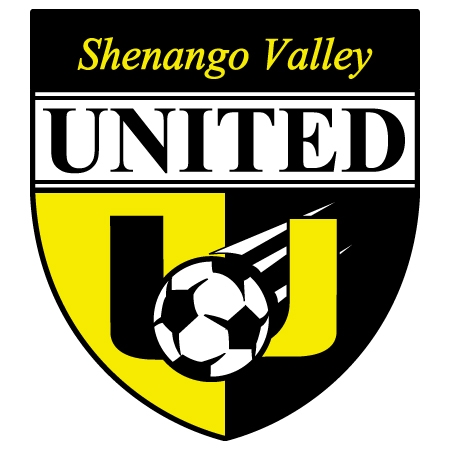 Each player is asked to sell 5 discount cards for $10 each. Use the form below to keep track of the cards needed. Payment is due when card are given. Make checks payable to SVSCTRAVEL PLAYERS~ Cards will be available at practices. REC PLAYERS~ Cards will be available on Saturdays at games. PRIZES~ sell 10 cards and attend the THIEL camp for free
                 top seller- USA World Cup jerseyCards will be sold through June 8, 2014
PLAYER’S NAME _________________________________________________ Phone Number ____________________TRAVEL  	u10		u12 boys		u12 girls		u14 boys		u14 girlsRECREATION  	YELLOW (Mahaney)		BLACK (Hermitage MS field)

			u6		u8		u10		u12NAMECARDS NEEDEDPHONE NUMBER√ Delivered